Задача 4.17	Из закрытого резервуара с избыточным давлением на поверхности масла, соответствующим показанию манометра рман = 0,11 ат, трансформаторное масло подаётся в открытый отстойник по трубе диаметром d =  и длиной l = . На трубе установлен пробковый кран с углом закрытия α = 30˚ (рис. 4.13).	Определить, какой должна быть разность уровней масла в баке и отстойнике (Н) для обеспечения пропускной способности трубопровода       Q = 2,5 л/с.          Принять плотность масла ρмасл = 884 кг/м3; коэффициент кинемати-ческой вязкости масла νмасл = 30·10-6 м2/с.	Ответ: напор Н = .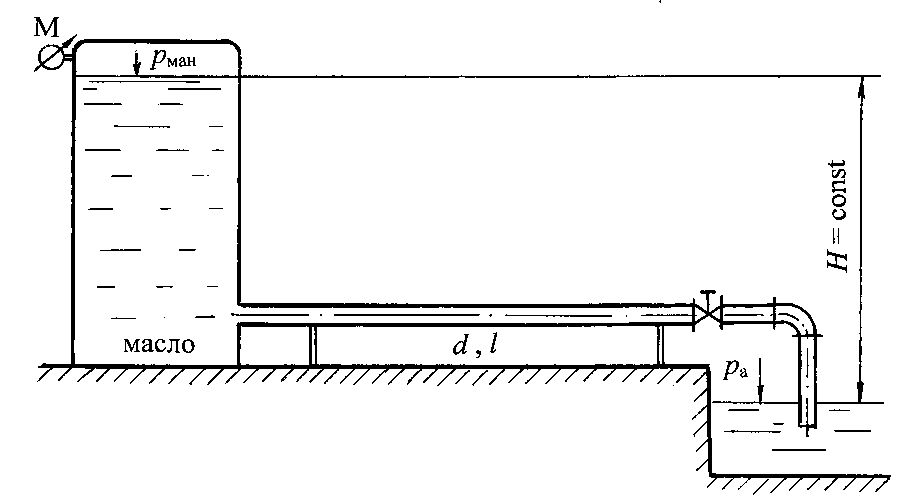 